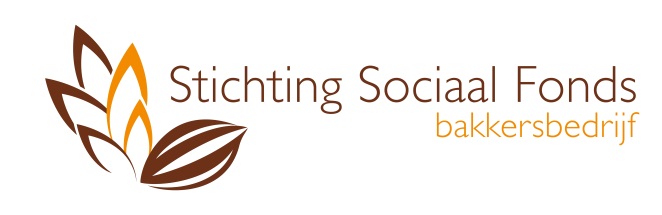 xxxx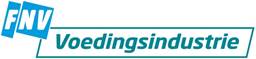 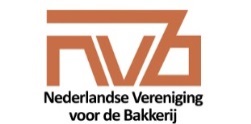 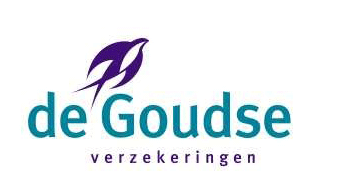 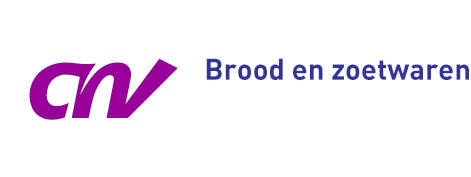 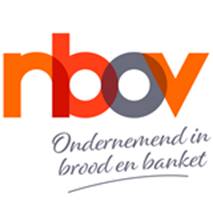 